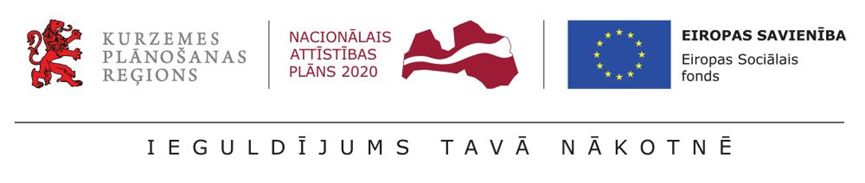 28.03.2019.Projekta “Kurzeme visiem” partneri pārrunā paveikto un iedvesmojas turpmākajiem darbiem27.martā Talsos uz šogad pirmo tikšanos pulcējās Kurzemes reģiona īstenotā projekta “Kurzeme visiem” partneri – pašvaldību un valsts sociālās aprūpes centra “Kurzeme” pārstāvji, lai pārrunātu projektā paveikto un darāmo, kā arī iepazītos ar Ģimeņu un bērnu attīstības centra “Brīnumiņš” un tās jaunās struktūrvienības - Ģimeņu atbalsta centra - darbību.  Tikšanās laikā projekta partneri dalījās līdzšinējā pieredzē par sabiedrībā balstītu sociālo pakalpojumu sniegšanu personām ar garīga rakstura traucējumiem (GRT), bērniem ar funkcionāliem traucējumiem  (FT) un bērnu ar FT vecākiem.Par projekta “Kurzeme visiem” ieviešanas aktualitātēm, jau paveikto un vēl paveicamo stāstīja Kurzemes plānošanas reģiona projekta vadītāja Inga Kalniņa. Kopumā 2018.gadā  vairāk nekā 150 bērni ar FT un 47 viņu vecāki, kā arī 50 personas ar GRT saņēmušas no projekta apmaksātus pakalpojumus 14 Kurzemes pašvaldībās. Viņa pateicās pašvaldībām, kurās projekta ietvaros jau tiek sniegti sociālie pakalpojumi, un aicināja būt vēl aktīvākiem, lai vēl vairāk kurzemniekiem būtu iespēja izmantot projektā pieejamos pakalpojumus. Tikšanās dalībnieki ar interesi klausījās Kuldīgas novada pašvaldības pieredzi par atbalsta grupu nodarbību organizēšanu personām ar GRT. Kā uzsvēra Kuldīgas novada p/a “Sociālais dienests” sociālā darbiniece Ineta Eņģele, atbalsta grupu nodarbības bija vērstas uz izaugsmi, lai to dalībnieki var iekļauties sabiedrībā. To laikā 6 personas ar GRT mācījās pazīt emocijas un tās izteikt, veidot saskarsmi ar citiem, kā arī par dažādām ikdienai nozīmīgām tēmām, piemēram, iepirkuma saraksta veidošanu un citām. Kā norādīja I. Eņģele, dalībnieki ļoti atzinīgi novērtēja nodarbības, tāpēc šobrīd turpinās darbs, lai nodrošinātu atbalsta grupas darbību personām ar GRT arī 2019.gadā.Savukārt vērtīgā pieredzē par pakalpojumu sniegšanu projekta “Kurzeme ietvaros” bērniem ar FT un viņu vecākiem dalījās Liepājas pilsētas domes Sociālā dienesta sociālo pakalpojumu daļas vecākā sociālā darbiniece Kristīna Šaripo. Viņa uzsvēra, ka jāizmanto dažādi informācijas kanāli, lai sasniegtu vecākus un informētu par pieejamajām atbalsta iespējām projektā un ārpus tā, un īpaši nozīmīgs ir personiskais kontakts, uzrunājot un motivējot vecākus izmantot projektā pieejamos sociālos pakalpojumus.Ar Ģimeņu un bērnu attīstības centru “Brīnumiņš” un tā darbību iepazīstināja tā dibinātāja un vadītāja Agnese Kviese. Viņa pastāstīja, kā no nodarbībām pašiem mazākajiem “Brīnumiņš” izaudzis par dienas aprūpes centru bērniem un jauniešiem ar īpašām vajadzībām un pērnā gada decembrī kļuvis arī par Ģimeņu atbalsta centru. Šobrīd “Brīnumiņa” dienas aprūpes centrā atbalstu regulāri saņem 36 bērni un jaunieši ar invaliditāti gan no Talsu novada, gan arī citiem tuvākajiem novadiem. Tikšanās dalībnieki iepazinās ar jaunajām, daudz plašākām “Brīnumiņa” telpām, uz kurām centrs pārcēlās šī gada sākumā, un  A.Kviese pastāstīja par dažādajiem pakalpojumiem, kas “Brīnumiņā” pieejami, piemēram, smilšu un spēļu terapijas, canis terapija, fizioterapija un citas, un ieskicēja ģimeņu un bērnu attīstības centra turpmākos plānus. Savukārt kopš Ģimeņu atbalsta centra dibināšanas izdevies piesaistīt jau 7 jaunas audžuģimenes un aprīlī tiks uzsāktas pirmās apmācības potenciālajām audžuģimenēm.  “Brīnumiņš” sagaida, ka pēc tām ģimeni varētu iegūt 15 ārpusģimenes aprūpē esoši bērni.Par projektuKurzemē projekta “Kurzeme visiem” ietvaros tiek palielināta ģimeniskai videi pietuvinātu un sabiedrībā balstītu sociālo pakalpojumu pieejamība dzīvesvietā personām ar invaliditāti un bērniem. To no 01.07.2015. līdz 31.12.2023.gadam īsteno Kurzemes plānošanas reģions sadarbībā ar pašvaldībām, to bērnu sociālās aprūpes centriem un valsts sociālās aprūpes centru “Kurzeme”. Latvijā sabiedrībā balstītu sociālo pakalpojumu attīstību koordinē Labklājības ministrija, un to īsteno visā Latvijā – Kurzemes, Latgales, Vidzemes, Zemgales un Rīgas plānošanas reģionos.Vairāk par projektu: www.kurzemevisiem.lv vai Kurzemes plānošanas reģiona mājas lapā.Papildu informācijai:Laura Homkaprojekta “Kurzeme visiem”sabiedrisko attiecību speciālisteE-pasts: laura.homka@kurzemesregions.lv